附件2交通指引图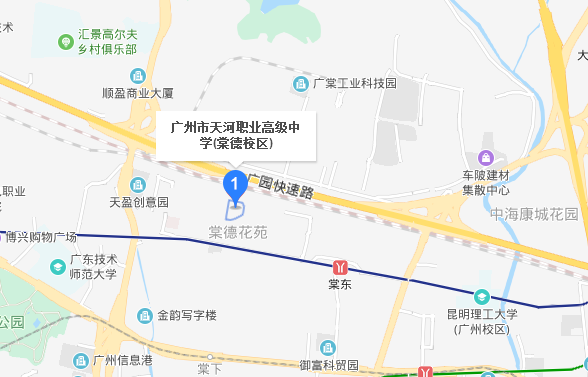 公交车站：棠下小区总站地铁站：地铁棠东站